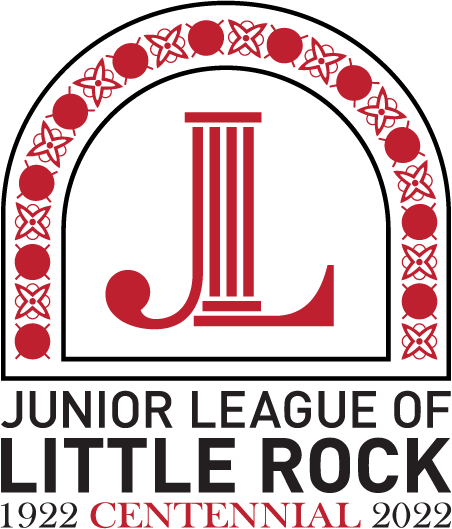 Dear Prospective Member:Thank you for your interest in joining the Junior League of Little Rock (JLLR)! We know there are many options for volunteering in our community and are excited that you have chosen to take a closer look at our organization. Please keep reading to learn more about JLLR.What is JLLR?  The Junior League of Little Rock is an organization of women whose mission is to advance women’s leadership for meaningful community impact through volunteer action, collaboration, and training.What makes JLLR different from other volunteer organizations? JLLR is not only committed to serving the community, but developing strong civic leaders. JLLR does this by spending a considerable amount of time, effort, and finances to equip women with the tools to become leaders within their community.How does JLLR impact our community? JLLR serves the community through a wide range of community projects from Stuff the Bus, which provides school supplies to elementary-age children in the Little Rock School District who are deemed most in need, to Nightingales, which provides diversionary activities to parents and caregivers of patients at Arkansas Children’s Hospital and Home for Healing of Little Rock. We invite you to visit our website at jllr.org/community to learn more about all the ways our members and projects enhance our community.What does a typical JLLR member look like? There is not a typical JLLR member - all women who reach the age of 23 years old during the calendar year she has applied for membership (2023) and who have demonstrated an interest in voluntarism and a commitment to community service are invited to join.What can I expect during my New Member year? As a New Member, you will participate in a course specifically designed to teach you about all facets of the League and to provide you with insights into the field of voluntarism. You will learn about our community’s needs and how our organization plans and implements projects to address those needs. Skill sessions are planned to further train you as an effective community leader and League volunteer.What is the time commitment for JLLR? Joining JLLR is a major commitment, and any decision to join should not be taken lightly. Information located within the New Member packet explains the requirements for the New Member year. Please take a moment to review these materials before making the decision to join.How do I apply? There are several ways to complete and submit your completed application:Online at jllr.org/joinScan the QR code located in the JLLR brochureDownload and mail or drop off the application to: The Junior League of Little Rock 401 Scott Street Little Rock, AR 72201If you choose to make the commitment to become a New Member, please complete the application packet and return the $50.00 non-refundable application fee by June 1, 2023 at 2:30 pm. Applications must be at the JLLR Building or emailed to recruitment@jllr.org by this time; only completed packets will be accepted. The application can be accessed at jllr.org/join and consists of the following: $50 application fee payable to JLLRSigned New Member AgreementContact informationHow do I know if I have been accepted? Junior League of Little Rock accepts all women who have demonstrated an interest in voluntarism and a commitment to community service and have attained their twenty-third (23rd) birthday during the calendar year in which they applied for Membership. Once you have submitted a completed application packet, official invitations to participate in the New Member Class of 2023-2024 will be mailed on or around June 1, 2023. We will celebrate the beginning of your League career at the New Member Kickoff Event on Thursday, June 20th.We realize that joining JLLR is a major commitment but promise the experiences you gain are beyond rewarding. We thank you for taking the time to consider our organization, and we invite you to be a member of the 2023-2024 New Member Class. Please feel free to contact the Recruitment Committee if you have further questions. If you are looking for an organization that is committed not only to the community, but to training its members to become civic leaders, Junior League of Little Rock is for you. Sincerely,Jamie Reed-Moss2022-2023 Recruitment ChairJunior League of Little Rockrecruitment@jllr.orgJunior League of Little Rock2023-2024 New Member CommitmentsELIGIBILITYA prospective member shall have attained her twenty-third birthday before or during the calendar year in which she has applied for membership.A prospective member shall have demonstrated an interest in voluntarism and a commitment to community service.A non-refundable $50 application fee payable to JLLR submitted with the completed application forms.Incomplete application packets or lack of payment will make the applicant ineligible for new membership.ATTENDANCE POLICYA New Member must attend ALL New Member Meetings. The meetings focus on JLLR and community-related topics. New Member Meetings include the June New Member Kickoff Event, the New Member Retreat weekend, August New Member Meeting, September New Member Meeting, October New Member Meeting, January New Member Meeting, February New Member Meeting, March New Member Meeting, April New Member Meeting and May End-of-Year Celebration.A New Member is expected to attend ALL General Membership Meetings. General Membership Meetings are typically held in August, September, October, January, February, April, and May on third Thursdays at noon and/or 6:30 pm at the JLLR Building or as otherwise communicated.Although New Members are required to attend ALL New Member Meetings, General Membership Meetings, and complete all other assignments, emergencies do arise, therefore, New Members are allowed to miss up to one (1) New Member Meeting and up to two (2) General Membership Meetings.  If a New Member misses two (2) New Member Meetings, that meeting must be made up by (a) completing an extra three (3) hours towards community focus shift(s) or (b) arranging a “make-up shift” with approval from the Chair of the Admissions & New Member Training Committee.NOTE:  	New Members are expected to arrive at least 15 minutes prior to the scheduled meeting times and remain until the meetings are adjourned.RETREATThe 2-Day New Member Retreat will be held Friday, July 14 at 6pm.  It will reconvene on Saturday, July 15 at 9:00am-2:00pm.  THIS IS MANDATORY, NO EXCEPTIONS CAN BE MADE.If you cannot attend the Retreat, you may apply/reappy the following New Member year.FINANCIAL OBLIGATIONS AND WAYS AND MEANSREQUIRED DUES: Throughout the year, there will be required financial obligations. Junior League of Little Rock2023-2024 New Member CommitmentsThe total amount due for required financial obligations during the 2023-2024 year is $333.00. The JLLR Annual Dues that are paid in February 2024 go towards the New Member’s first Active year of 2024-2025.SELLING REQUIREMENTS: Each New Member must also meet certain selling requirements. If the New Member is not able to sell as required, the New Member is required to make the purchase herself (which may increase the financial obligation). Throughout the year, there will also be voluntary options to purchase t-shirts and other opportunities.SPECIAL EVENTS AND PROJECTSJLLR PROJECT SHIFT: STUFF THE BUS (July/August 2023), LITTLE READERS ROCK (Spring 2024): A New Member shall work one (1) three (3)-hour shift at one (1) event to support a JLLR community project. HOLIDAY HOUSE: A New Member shall work two (2) three (3)-hour shifts during the week of Holiday House, October 31-November 2nd (event setup), November 2nd-November 4th (Holiday House Event). New Members shall also purchase/sell $50 in Holiday House tickets by the above September/October due date or be assessed a fee for unmet obligation and not receive tickets.COMMUNITY FOCUS: The purpose of the Community Focus program is to encourage involvement with community partners and service projects. A New Member shall complete three (3)-hours toward community focus shift(s) by February 29, 2024. It is each New Member’s responsibility to see that these shifts are completed.CHILDREN’S EVENT:  A New Member shall participate in the Children’s Event as directed by the Admissions & New Member Training Committee.  The time commitment for the Class Project is expected to be approximately ten (10) hours per New Member.  NEW MEMBER CLASS PROJECT: A New Member shall participate in a New Member Class Project as directed by the Admissions & New Member Training Committee. The time commitment for the Class Project is expected to be approximately ten (10) hours per New Member. Junior League of Little Rock 2023- 2024 Key Dates for New Members ***Please be advised that some dates may change and other meetings may arise.*** Events at Junior League of Little Rock Building (401 South Scott, Little Rock) unless otherwise noted. June 2023	June 1, 2023 by 2:30Application and $50 Application Fee Deadline 	Applications must be AT (not postmarked) the JLLR 		Building or submitted online or scanned in .pdf format and	emailed to recruitment@jllr.org no later than 2:30 pm 	June 7, 2023               Invitations mailed to New Members	June 20, 2023	New Member Kickoff Event	6:30pm at JLLR BuildingJuly 2023July 14 -15, 2023 MANDATORYNew Member Retreat at JLLR buildingFriday: 6:30pmSaturday: 9:00am - 2:00pm       Stuff the Bus: (8:00 am-12:00 pm; Date TBA) August 2023	August 8, 2023	New Member Meeting/ Small Group Breakouts 	General Meeting at JLLR Building	6:30pmAugust 2023	August 17, 2023	General Meeting at JLLR Building	6:30pm September 2023	September 5, 2023	New Member Meeting 	6:30pm	September 18 - 23, 2023	Leadership WeekOctober 2023	October 3, 2023	New Member Meeting 6:30pm	October 19, 2023	General Meeting at JLLR Building	6:30 pm	October 31-November 2	Holiday House Setup November 2023November 2 – 4Holiday HouseDecember 2023	December 7, 2023	Member Holiday Party at JLLR Building	6:30pm - 8:30pm	December TBA	Children’s Event- Donuts with Santa	 (TBA)January 2024	January 9, 2024	New Member Meeting 	6:30pm	January 18, 2024February 2024	February 6, 2024	New Member Meeting 	6:30pm	February 15, 2024	General Meeting at JLLR Building	6:30pmMarch 2024	March 5, 2024	New Member Meeting	6:30pmApril 2024	April TBA	New Member Spring Project completion  	April 2, 2024New Member Meeting6:30pmApril 18, 2024General Meeting at JLLR Building6:30pm May 2024	May 11, 2024 	New Member End of Year Party	6:30pm	May 16, 2024	General Meeting at JLLR Building	6:30pm Junior League of Little Rock2023-2024 New Member AgreementWHEREAS, The Junior League of Little Rock, Inc. (“JLLR”), is an organization of women whose mission is to advance women’s leadership for meaningful community impact through volunteer action, collaboration, and training.WHEREAS, JLLR is a member of the Association of Junior Leagues International, Inc. (“AJLI”), andWHEREAS, the collective efforts of these women can continue to significantly impact the community by growing in number with additional qualified women, andWHEREAS, those seeking membership have demonstrated a commitment to and an interest in improving the community and have shown a willingness to share their time necessary for training and volunteering, thenTHEREFORE, I accept the privileges and requirements of Membership as a New Member in JLLR which is described herein.As a New Member, I shall attend the New Member Retreat, all New Member Training Meetings*, all General, Special, and Annual Meetings of JLLR, and all Ways and Means shifts as detailed in the New Member Course Outline. I am further required to pay all dues and fees and Ways and Means Financial Obligations, as detailed in the New Member Outline. I am further required to complete a New Member Project and special project shift requirements. I understand that I must complete all requirements, even if not listed here, as outlined in the New Member Course Outline.As a New Member, I shall uphold the standards of excellence of JLLR by constructively and cooperatively fulfilling the commitments of the New Member Course. During the New Member term, I will be held accountable for my attendance, including punctuality, and will be required to stay for the entire meeting or shift. I understand I shall miss no more than one (1) New Member Meeting and no more than two (2) General Meetings. I understand I am required to make-up a second New Member Meeting absence with an extra three (3)-hour(s) towards Community Focus shift(s) or arrange a make-up shift with approval from the Chair of the Admissions and New Member Training Committee. I further understand that I will be held accountable for the manner in which I fulfill my JLLR responsibilities, my constructive cooperation in projects and activities, and my commitment to the stated purpose of JLLR.*New Member Meetings include the June New Member kickoff event, the New Member Retreat weekend, August New Member Meeting, September New Member Meeting, October New Member Meeting, January New Member Meeting, February New Member Meeting, March New Member Meeting, April New Member Meeting, and May End-of-the-Year Celebration.As a New Member, I shall have the privilege of transferring membership from JLLR to another League if I must move during the year. I understand I am not eligible for a Leave of Absence or any other privilege of membership until all my New Member commitments are fulfilled. If I am unable to complete the New Member commitments for unavoidable reasons, I may apply to be a New Member for the next League year. I understand that upon successful completion of the New Member year, my name will be submitted by the Admissions & New Member Training (“ANMT”) Chair to the JLLR Membership Council for transition to Active Membership. I further understand if I do not fulfill my commitments, I will not be eligible for Active Membership.Thus, with this understanding of the requirements as a New Member in JLLR, I have read and accepted the commitments of the New Member Agreement on the 1st day of May, 2023.I understand that my failure to uphold the provisions of this agreement will result in my removal from the New Member Class, and I further understand that I cannot reapply for membership in JLLR.______________________________         _____________      ____________________________       __________New Member Signature		            Date		 ANMT Chair Signature		    Date_________________________________________________                    Print NameJunior League of Little Rock
2023-2024 Contact InformationNAME:  	_______________________________________________________________________________		(LAST)				(FIRST)				(MAIDEN/MIDDLE)MAILING ADDRESS:_____________________________________________________________________________  	                   (STREET)					(CITY/STATE)			(ZIP)PHONE:  (C)_______________________  (W) __________ _____________  (H) ____________________ 		 EMAIL:  	______________________________________  SPOUSE’S NAME (if applicable):  ______  		T-SHIRT SIZE (Please circle one):        SMALL          MEDIUM          LARGE          X LARGE          XX LARGELENGTH OF RESIDENCE IN THIS AREA:______________________ DATE OF BIRTH: __________________________ 	DIETARY RESTRICTIONS: _________________________________________________________________________________															______________Junior League of Little Rock
2023-2024 Marketing/Referral SurveyHOW DID YOU HEAR ABOUT US?	  JLLR Website			JLLR Member		  Non Profit Board Institute		  Holiday House			  Brochure		  Wedding/Event at JLLR Building	  Serve the Rock			Bridal Fair		  Television	  Radio				Soiree			  Inviting Arkansas	  Facebook			Twitter			  Instagram	  Newsletter			Employer		  Family/Friend/Coworker		  Other: ___________________________________________ 			____________________________DescriptionAmountDue DateApplication Fee$50.00June 1, 2023New Member AJLI Fee$50.00June 1, 2023Retreat Fee $50.00July 1, 2023New Member Meeting Fee$50.00August 1, 2023JLLR Annual Dues for 2024-2025$133.00February 28, 2024DescriptionAmountDue DateHoliday House Ticket Requirement$50.00Sept/Oct 2023 TBD